KАРАР                                                                    ПОСТАНОВЛЕНИЕ«07» март 2023 йыл                            № 09                      «07» марта 2023 гО прекращении право безвозмездное (срочное) пользование земельным участком В соответствии с п.1 ст.45, ст.53 Земельного кодекса Российской Федерации от 25.10.2001 № 136-ФЗ, Администрация сельского поселения Сандугачевский сельсовет муниципального района Янаульский район Республики Башкортостан ПОСТАНОВЛЯЕТ:1. Прекратить право безвозмездное (срочное) пользование земельным участком с кадастровым номером 02:54:150101:135, площадью 2034 кв.м, относящимся к категории «Земли населенных пунктов», с разрешенным видом использования: для ведения личного подсобного хозяйства, адрес (местоположение): Республика Башкортостан, р-н Янаульский, с/с Сандугачевский,  с.Сандугач,  ул.К.Садретдинова,  д.12.2. Контроль исполнения настоящего постановления оставляю за собой.Глава  сельского поселения                                                            Т.Ш. КуснияровБАШKОРТОСТАН  РЕСПУБЛИКАҺЫЯҢАУЫЛ  РАЙОНЫМУНИЦИПАЛЬ РАЙОНЫНЫҢҺАНДУҒАС АУЫЛ СОВЕТЫ АУЫЛ БИЛӘМӘҺЕ ХАКИМИӘТЕ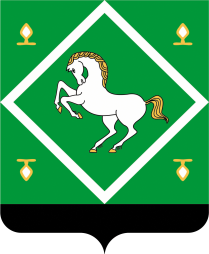 АДМИНИСТРАЦИЯСЕЛЬСКОГО ПОСЕЛЕНИЯ САНДУГАЧЕВСКИЙ  СЕЛЬСОВЕТ МУНИЦИПАЛЬНОГО  РАЙОНАЯНАУЛЬСКИЙ РАЙОНРЕСПУБЛИКИ БАШКОРТОСТАН